Мобильная роторная дробилкаLink: Галерея       Получить цены и поддержки Роторная дробилка серии РF, которой установится мобильная дробильная установка с роторной дробилкой, является звёздном продуктом KEFID. Применяет передовую технологию изготовления, выбирает молоток качественного хрома и износостойкие накладки, высокая степень дробления,и ещё у роторной дробилки сама преимущество с продукцией качественной формы, эти особенности.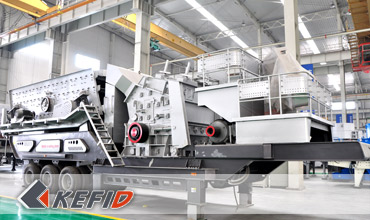 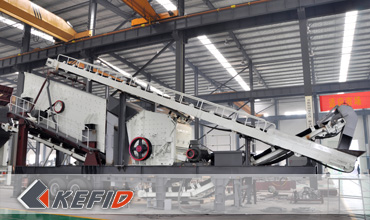 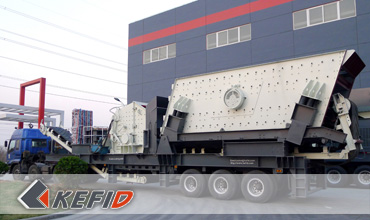 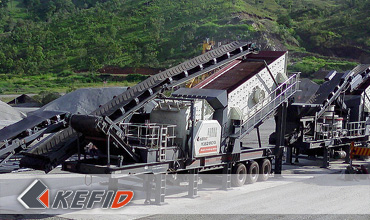 Главные особенностиОсобенности: большая емкость, среднее дробление, эффективность, экономичность, сильняя пригодность, дробильно-сортировочный процесс, автономный конвейер.ПримененияРасширяют её область использования. Широко используется в металлургии,химической промышленности, строительных материалов и гидроэлектричество, которые часто нужно двигаться операций обработки, особенно в строительстве автострады, железной дороги, гидроэнергетики и другие потоки комней.В соответствии с различными требованиями типа сырья, габарита и продуктов,и используют различные конфигураций. Мобильная дробильная установка с колесной роторной дробилкой специально используется в небольших дробильных площадок, и для дробления строительных мусоров.Технические параметрыПримечание: Любые изменения технических данных o Мобильная роторная дробилка не должно быть сообщено дополнительно.Наша группа продажКонтактыМодельY3S154F1010Y3S184F1210Y3S186F1214Y3S216F1315Длина транспортировки (mm)11000116001280013500Ширина транспортировки (mm)2450280028003000Высота транспортировки (mm)3900440044004500Макс.длина (mm)12700135001550016200Макс.ширина (mm)2800315031503500Макс.высота (mm)5700600064006700Масса (T)34404556Конфигурация шиныдвухосныйдвухосныйтрёхосныйтрёхосныйРоторная дробилкаPF-1010PF-1210PF-1214PF-1315Размер приемного отверстия400*1080400*1080400*1430860*1520Макс.зернистость питателя(мм)350350350500Производительность (T/h)50-25070-30090-400120-450Ленточный конвейерB650X7MB650X7MB800X8MB800X8MВибрационный грохот3YZS15483YZS18483YZS18603YZS2160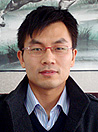 Kevin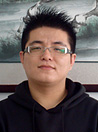 Johnny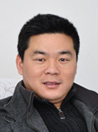 PeterShanghaiTel: +86-21-50458961Fax: +86-21-50458962E-mail: sales@kefidinc.comTel: + 86-371-67999255Fax: +86-371-67998980E-mail: david@kefidinc.comПродукцияГалереяМобильная дробилкана гусеничном ходуМобильная щековая дробилкаМобильная роторная дробилкаМобильная конусная дробилкаVSI мобильная дробилкаСтационарная дробилкащековая дробилкароторная дробилкаконусная дробилкаударная дробилкапроизводственная линияЛиния для производство щебняЛиния для производство пескамельницаVM вертикальная мельницаMTW трапецеидальная мельницаHGM мельница микропорошкаЕвропейская молотковая дробилкатрапецеидальная мельницаМельница высокого давленияшаровая мельницаМельница RaymondГрохот & Пескомойкавибрационный грохотСпиральная пескомойкаколесная пескомойкаПитатель & конвейерВибрационный питательленточный конвейерCrushingMobile Crushing PlantStationary Crushing PlantJaw CrusherImpact CrusherCone CrusherVSI CrusherAggregate Production LineGrinding MillVertical Grinding MillMTW Series Trapezoid MillMicro Powder MillTrapezium MillHigh Pressure MillRaymond MillBall MillEuropean Hammer MillScreening & WashingVibrating ScreenSand Washing MachineFeeding & ConveyingVibrating FeederBelt ConveyorDelivery of ProductsTechnologyWorkshopClients Visit and ExhibitonCorporate Culture